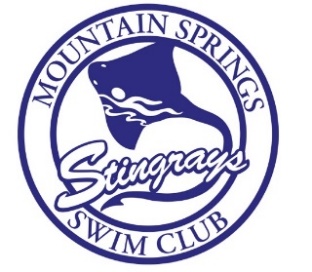 Mountain Springs Swim Club Application for Employment(DIRECTIONS: Fill out form and e-mail to mtspringspool@gmail.com along with any other relevant information or your resume. Include copies of applicable certifications earned; HEADS UP Concussion Training Certificate, Current Lifeguard Training/Safety Training, CPR/AED, Standard First Aid certification; USAS Coaching Certification/ASCA Level 2 (or higher), Water Safety Instructor Certification.) Training is available. Questions? mtspringspool@gmail.comNumber each position for which you are applying by priority of interest. (Mark your first choice with ‘1’, second choice with ‘2’, etc. if applicable.)Number each position for which you are applying by priority of interest. (Mark your first choice with ‘1’, second choice with ‘2’, etc. if applicable.)Number each position for which you are applying by priority of interest. (Mark your first choice with ‘1’, second choice with ‘2’, etc. if applicable.)Number each position for which you are applying by priority of interest. (Mark your first choice with ‘1’, second choice with ‘2’, etc. if applicable.)Number each position for which you are applying by priority of interest. (Mark your first choice with ‘1’, second choice with ‘2’, etc. if applicable.)Number each position for which you are applying by priority of interest. (Mark your first choice with ‘1’, second choice with ‘2’, etc. if applicable.)Number each position for which you are applying by priority of interest. (Mark your first choice with ‘1’, second choice with ‘2’, etc. if applicable.)Number each position for which you are applying by priority of interest. (Mark your first choice with ‘1’, second choice with ‘2’, etc. if applicable.)Number each position for which you are applying by priority of interest. (Mark your first choice with ‘1’, second choice with ‘2’, etc. if applicable.)Number each position for which you are applying by priority of interest. (Mark your first choice with ‘1’, second choice with ‘2’, etc. if applicable.)Number each position for which you are applying by priority of interest. (Mark your first choice with ‘1’, second choice with ‘2’, etc. if applicable.)Number each position for which you are applying by priority of interest. (Mark your first choice with ‘1’, second choice with ‘2’, etc. if applicable.)Number each position for which you are applying by priority of interest. (Mark your first choice with ‘1’, second choice with ‘2’, etc. if applicable.)Number each position for which you are applying by priority of interest. (Mark your first choice with ‘1’, second choice with ‘2’, etc. if applicable.)Number each position for which you are applying by priority of interest. (Mark your first choice with ‘1’, second choice with ‘2’, etc. if applicable.)Number each position for which you are applying by priority of interest. (Mark your first choice with ‘1’, second choice with ‘2’, etc. if applicable.)Number each position for which you are applying by priority of interest. (Mark your first choice with ‘1’, second choice with ‘2’, etc. if applicable.)Number each position for which you are applying by priority of interest. (Mark your first choice with ‘1’, second choice with ‘2’, etc. if applicable.)Number each position for which you are applying by priority of interest. (Mark your first choice with ‘1’, second choice with ‘2’, etc. if applicable.)Number each position for which you are applying by priority of interest. (Mark your first choice with ‘1’, second choice with ‘2’, etc. if applicable.)Number each position for which you are applying by priority of interest. (Mark your first choice with ‘1’, second choice with ‘2’, etc. if applicable.)Number each position for which you are applying by priority of interest. (Mark your first choice with ‘1’, second choice with ‘2’, etc. if applicable.)Number each position for which you are applying by priority of interest. (Mark your first choice with ‘1’, second choice with ‘2’, etc. if applicable.)Number each position for which you are applying by priority of interest. (Mark your first choice with ‘1’, second choice with ‘2’, etc. if applicable.)Number each position for which you are applying by priority of interest. (Mark your first choice with ‘1’, second choice with ‘2’, etc. if applicable.)Number each position for which you are applying by priority of interest. (Mark your first choice with ‘1’, second choice with ‘2’, etc. if applicable.)Number each position for which you are applying by priority of interest. (Mark your first choice with ‘1’, second choice with ‘2’, etc. if applicable.)Number each position for which you are applying by priority of interest. (Mark your first choice with ‘1’, second choice with ‘2’, etc. if applicable.)Number each position for which you are applying by priority of interest. (Mark your first choice with ‘1’, second choice with ‘2’, etc. if applicable.)Number each position for which you are applying by priority of interest. (Mark your first choice with ‘1’, second choice with ‘2’, etc. if applicable.)Number each position for which you are applying by priority of interest. (Mark your first choice with ‘1’, second choice with ‘2’, etc. if applicable.)Number each position for which you are applying by priority of interest. (Mark your first choice with ‘1’, second choice with ‘2’, etc. if applicable.)Number each position for which you are applying by priority of interest. (Mark your first choice with ‘1’, second choice with ‘2’, etc. if applicable.)Number each position for which you are applying by priority of interest. (Mark your first choice with ‘1’, second choice with ‘2’, etc. if applicable.)Number each position for which you are applying by priority of interest. (Mark your first choice with ‘1’, second choice with ‘2’, etc. if applicable.)Number each position for which you are applying by priority of interest. (Mark your first choice with ‘1’, second choice with ‘2’, etc. if applicable.)Number each position for which you are applying by priority of interest. (Mark your first choice with ‘1’, second choice with ‘2’, etc. if applicable.)Number each position for which you are applying by priority of interest. (Mark your first choice with ‘1’, second choice with ‘2’, etc. if applicable.)Number each position for which you are applying by priority of interest. (Mark your first choice with ‘1’, second choice with ‘2’, etc. if applicable.)Number each position for which you are applying by priority of interest. (Mark your first choice with ‘1’, second choice with ‘2’, etc. if applicable.)Number each position for which you are applying by priority of interest. (Mark your first choice with ‘1’, second choice with ‘2’, etc. if applicable.)____ Pool Manager  ____ Pool Manager  ____ Pool Manager  ____ Pool Manager  ____ Pool Manager  ____ Pool Manager  ____ Pool Manager  ____ Pool Manager  ____ Pool Manager  ____ Pool Manager  ____ Pool Manager  ____ Pool Manager  ____ Lifeguard____ Lifeguard____ Lifeguard____ Lifeguard____ Lifeguard____ Lifeguard____ Lifeguard____ Lifeguard____ Lifeguard____ Lifeguard____ Lifeguard____ Lifeguard____ Lifeguard____ Lifeguard____ Lifeguard____ Lifeguard____ Lifeguard____ Lifeguard____ Lifeguard____ Lifeguard____ Lifeguard____ Lifeguard____ Lifeguard____ Lifeguard____ Lifeguard____ Lifeguard____ Lifeguard____ Lifeguard____ Lifeguard____ Assistant Pool Manager  ____ Assistant Pool Manager  ____ Assistant Pool Manager  ____ Assistant Pool Manager  ____ Assistant Pool Manager  ____ Assistant Pool Manager  ____ Assistant Pool Manager  ____ Assistant Pool Manager  ____ Assistant Pool Manager  ____ Assistant Pool Manager  ____ Assistant Pool Manager  ____ Assistant Pool Manager  ____ Lifeguard (substitute) ____ Lifeguard (substitute) ____ Lifeguard (substitute) ____ Lifeguard (substitute) ____ Lifeguard (substitute) ____ Lifeguard (substitute) ____ Lifeguard (substitute) ____ Lifeguard (substitute) ____ Lifeguard (substitute) ____ Lifeguard (substitute) ____ Lifeguard (substitute) ____ Lifeguard (substitute) ____ Lifeguard (substitute) ____ Lifeguard (substitute) ____ Lifeguard (substitute) ____ Lifeguard (substitute) ____ Lifeguard (substitute) ____ Lifeguard (substitute) ____ Lifeguard (substitute) ____ Lifeguard (substitute) ____ Lifeguard (substitute) ____ Lifeguard (substitute) ____ Lifeguard (substitute) ____ Lifeguard (substitute) ____ Lifeguard (substitute) ____ Lifeguard (substitute) ____ Lifeguard (substitute) ____ Lifeguard (substitute) ____ Lifeguard (substitute) Last NameLast NameFirstM.I.M.I.M.I.M.I.M.I.M.I.M.I.M.I.BirthdateBirthdateStreet AddressStreet AddressApartment #Apartment #Apartment #Apartment #Apartment #Apartment #CityCityStateStateStateZIPZIPZIPZIPZIPPhonePhoneE-mail AddressE-mail AddressE-mail AddressE-mail AddressMobile PhoneMobile PhoneSocial Security No.Social Security No.Social Security No.Social Security No.Social Security No.Social Security No.Social Security No.Social Security No.Are you a citizen of the United States?Are you a citizen of the United States?Are you a citizen of the United States?Are you a citizen of the United States?Are you a citizen of the United States?Are you a citizen of the United States?Are you a citizen of the United States?Are you a citizen of the United States?Are you a citizen of the United States?Are you a citizen of the United States?Are you a citizen of the United States?Are you a citizen of the United States?Are you a citizen of the United States?YES  YES  YES  NO  NO  NO  NO  If no, are you authorized to work in the U.S.?If no, are you authorized to work in the U.S.?If no, are you authorized to work in the U.S.?If no, are you authorized to work in the U.S.?If no, are you authorized to work in the U.S.?If no, are you authorized to work in the U.S.?If no, are you authorized to work in the U.S.?If no, are you authorized to work in the U.S.?If no, are you authorized to work in the U.S.?If no, are you authorized to work in the U.S.?If no, are you authorized to work in the U.S.?If no, are you authorized to work in the U.S.?If no, are you authorized to work in the U.S.?If no, are you authorized to work in the U.S.?If no, are you authorized to work in the U.S.?If no, are you authorized to work in the U.S.?If no, are you authorized to work in the U.S.?If no, are you authorized to work in the U.S.?If no, are you authorized to work in the U.S.?YES  NO  Have you ever worked for Mt. Springs Swim Club?Have you ever worked for Mt. Springs Swim Club?Have you ever worked for Mt. Springs Swim Club?Have you ever worked for Mt. Springs Swim Club?Have you ever worked for Mt. Springs Swim Club?Have you ever worked for Mt. Springs Swim Club?Have you ever worked for Mt. Springs Swim Club?Have you ever worked for Mt. Springs Swim Club?Have you ever worked for Mt. Springs Swim Club?Have you ever worked for Mt. Springs Swim Club?Have you ever worked for Mt. Springs Swim Club?Have you ever worked for Mt. Springs Swim Club?Have you ever worked for Mt. Springs Swim Club?YES  YES  YES  NO  NO  NO  NO  If so, when? If so, when? If so, when? If so, when? Have you ever been convicted of a felony?Have you ever been convicted of a felony?Have you ever been convicted of a felony?Have you ever been convicted of a felony?Have you ever been convicted of a felony?Have you ever been convicted of a felony?Have you ever been convicted of a felony?Have you ever been convicted of a felony?Have you ever been convicted of a felony?Have you ever been convicted of a felony?Have you ever been convicted of a felony?Have you ever been convicted of a felony?Have you ever been convicted of a felony?YES  YES  YES  NO  NO  NO  NO  If yes, explainIf yes, explainIf yes, explainIf yes, explainEducationEducationEducationEducationEducationEducationEducationEducationEducationEducationEducationEducationEducationEducationEducationEducationEducationEducationEducationEducationEducationEducationEducationEducationEducationEducationEducationEducationEducationEducationEducationEducationEducationEducationEducationEducationEducationEducationEducationEducationEducationHigh SchoolHigh SchoolAddressAddressAddressAddressFromFromToToDid you graduate?Did you graduate?Did you graduate?Did you graduate?Did you graduate?Did you graduate?YES  YES  YES  YES  NO  NO  NO  DegreeDegreeDegreeDegreeDegreeDegreeDegreeCollegeCollegeAddressAddressAddressAddressFromFromToToDid you graduate?Did you graduate?Did you graduate?Did you graduate?Did you graduate?Did you graduate?YES  YES  YES  YES  NO  NO  NO  DegreeDegreeDegreeDegreeDegreeDegreeDegreeOtherOtherAddressAddressAddressAddressFromFromToToDid you graduate?Did you graduate?Did you graduate?Did you graduate?Did you graduate?Did you graduate?YES  YES  YES  YES  NO  NO  NO  DegreeDegreeDegreeDegreeDegreeDegreeDegreeReferencesReferencesReferencesReferencesReferencesReferencesReferencesReferencesReferencesReferencesReferencesReferencesReferencesReferencesReferencesReferencesReferencesReferencesReferencesReferencesReferencesReferencesReferencesReferencesReferencesReferencesReferencesReferencesReferencesReferencesReferencesReferencesReferencesReferencesReferencesReferencesReferencesReferencesReferencesReferencesReferencesFull NameFull NameRelationshipRelationshipRelationshipRelationshipRelationshipRelationshipRelationshipRelationshipRelationshipCompanyCompanyPhone Phone Phone Phone Address & e-mailAddress & e-mailFull NameFull NameRelationshipRelationshipRelationshipRelationshipRelationshipRelationshipRelationshipRelationshipRelationshipCompanyCompanyPhonePhonePhonePhoneAddress & e-mailAddress & e-mailFull NameFull NameRelationshipRelationshipRelationshipRelationshipRelationshipRelationshipRelationshipRelationshipRelationshipCompanyCompanyPhonePhonePhonePhoneAddress & e-mailAddress & e-mailexperienceexperienceexperienceexperienceexperienceexperienceexperienceexperienceexperienceexperienceexperienceexperienceexperienceexperienceexperienceexperienceexperienceexperienceexperienceexperienceexperienceexperienceexperienceexperienceexperienceexperienceexperienceexperienceexperienceexperienceexperienceexperienceexperienceexperienceexperienceexperienceexperienceexperienceexperienceexperienceexperienceOrganizationOrganizationOrganizationPhonePhonePhonePhonePhonePhoneSupervisorSupervisorSupervisorEmailEmailEmailEmailEmailEmailEmailEmailJob TitleJob TitleJob TitleStarting Salary/hourly rateStarting Salary/hourly rateStarting Salary/hourly rateStarting Salary/hourly rate$$$$$$$$$$Ending Salary/hourly rateEnding Salary/hourly rateEnding Salary/hourly rateEnding Salary/hourly rateEnding Salary/hourly rateEnding Salary/hourly rate$$$ResponsibilitiesResponsibilitiesResponsibilitiesResponsibilitiesResponsibilitiesResponsibilitiesResponsibilitiesFromToToReason for LeavingReason for LeavingReason for LeavingReason for LeavingReason for LeavingReason for LeavingReason for LeavingReason for LeavingMay we contact your previous supervisor for a reference?May we contact your previous supervisor for a reference?May we contact your previous supervisor for a reference?May we contact your previous supervisor for a reference?May we contact your previous supervisor for a reference?May we contact your previous supervisor for a reference?May we contact your previous supervisor for a reference?May we contact your previous supervisor for a reference?May we contact your previous supervisor for a reference?May we contact your previous supervisor for a reference?May we contact your previous supervisor for a reference?May we contact your previous supervisor for a reference?May we contact your previous supervisor for a reference?May we contact your previous supervisor for a reference?May we contact your previous supervisor for a reference?May we contact your previous supervisor for a reference?May we contact your previous supervisor for a reference?May we contact your previous supervisor for a reference?May we contact your previous supervisor for a reference?YES  YES  YES  NO  NO  NO  NO  NO  OrganizationOrganizationOrganizationPhonePhonePhonePhonePhonePhoneSupervisorSupervisorSupervisorEmailEmailEmailEmailEmailEmailEmailEmailJob TitleJob TitleJob TitleStarting Salary/hourly rateStarting Salary/hourly rateStarting Salary/hourly rateStarting Salary/hourly rate$$$$$$$$$$Ending Salary/hourly rateEnding Salary/hourly rateEnding Salary/hourly rateEnding Salary/hourly rateEnding Salary/hourly rateEnding Salary/hourly rate$$$ResponsibilitiesResponsibilitiesResponsibilitiesResponsibilitiesResponsibilitiesResponsibilitiesResponsibilitiesFromToToReason for LeavingReason for LeavingReason for LeavingReason for LeavingReason for LeavingReason for LeavingReason for LeavingReason for LeavingMay we contact your previous supervisor for a reference?May we contact your previous supervisor for a reference?May we contact your previous supervisor for a reference?May we contact your previous supervisor for a reference?May we contact your previous supervisor for a reference?May we contact your previous supervisor for a reference?May we contact your previous supervisor for a reference?May we contact your previous supervisor for a reference?May we contact your previous supervisor for a reference?May we contact your previous supervisor for a reference?May we contact your previous supervisor for a reference?May we contact your previous supervisor for a reference?May we contact your previous supervisor for a reference?May we contact your previous supervisor for a reference?May we contact your previous supervisor for a reference?May we contact your previous supervisor for a reference?May we contact your previous supervisor for a reference?May we contact your previous supervisor for a reference?May we contact your previous supervisor for a reference?YES  YES  YES    NO    NO    NO    NO    NO  OrganizationOrganizationOrganizationPhonePhonePhonePhonePhonePhonePhoneSupervisorSupervisorSupervisorEmailEmailEmailEmailEmailEmailEmailEmailJob TitleJob TitleJob TitleStarting Salary/hourly rateStarting Salary/hourly rateStarting Salary/hourly rateStarting Salary/hourly rate$$$$$$$$$$Ending Salary/hourly rateEnding Salary/hourly rateEnding Salary/hourly rateEnding Salary/hourly rateEnding Salary/hourly rateEnding Salary/hourly rate$$$ResponsibilitiesResponsibilitiesResponsibilitiesResponsibilitiesResponsibilitiesResponsibilitiesResponsibilitiesFromToToReason for LeavingReason for LeavingReason for LeavingReason for LeavingReason for LeavingReason for LeavingReason for LeavingReason for LeavingMay we contact your previous supervisor for a reference?May we contact your previous supervisor for a reference?May we contact your previous supervisor for a reference?May we contact your previous supervisor for a reference?May we contact your previous supervisor for a reference?May we contact your previous supervisor for a reference?May we contact your previous supervisor for a reference?May we contact your previous supervisor for a reference?May we contact your previous supervisor for a reference?May we contact your previous supervisor for a reference?May we contact your previous supervisor for a reference?May we contact your previous supervisor for a reference?May we contact your previous supervisor for a reference?May we contact your previous supervisor for a reference?May we contact your previous supervisor for a reference?May we contact your previous supervisor for a reference?May we contact your previous supervisor for a reference?May we contact your previous supervisor for a reference?May we contact your previous supervisor for a reference?YES YES YES NO  NO  NO  NO  NO  Earlies date you will be available to work:Last date you will be available to work:How many hours a week are you willing to work?Are you available to work any weekends in September?                      List and explain dates, days & times you will not be able to work this summer.List other activities you will be involved with during this summer. What do you consider to be the primary responsibilities of the position for which you are applying?Have you ever had experience in construction, landscaping, maintenance (pool or otherwise), childcare, swimming instruction,Please provide details.Earlies date you will be available to work:Last date you will be available to work:How many hours a week are you willing to work?Are you available to work any weekends in September?                      List and explain dates, days & times you will not be able to work this summer.List other activities you will be involved with during this summer. What do you consider to be the primary responsibilities of the position for which you are applying?Have you ever had experience in construction, landscaping, maintenance (pool or otherwise), childcare, swimming instruction,Please provide details.Earlies date you will be available to work:Last date you will be available to work:How many hours a week are you willing to work?Are you available to work any weekends in September?                      List and explain dates, days & times you will not be able to work this summer.List other activities you will be involved with during this summer. What do you consider to be the primary responsibilities of the position for which you are applying?Have you ever had experience in construction, landscaping, maintenance (pool or otherwise), childcare, swimming instruction,Please provide details.Earlies date you will be available to work:Last date you will be available to work:How many hours a week are you willing to work?Are you available to work any weekends in September?                      List and explain dates, days & times you will not be able to work this summer.List other activities you will be involved with during this summer. What do you consider to be the primary responsibilities of the position for which you are applying?Have you ever had experience in construction, landscaping, maintenance (pool or otherwise), childcare, swimming instruction,Please provide details.Earlies date you will be available to work:Last date you will be available to work:How many hours a week are you willing to work?Are you available to work any weekends in September?                      List and explain dates, days & times you will not be able to work this summer.List other activities you will be involved with during this summer. What do you consider to be the primary responsibilities of the position for which you are applying?Have you ever had experience in construction, landscaping, maintenance (pool or otherwise), childcare, swimming instruction,Please provide details.Earlies date you will be available to work:Last date you will be available to work:How many hours a week are you willing to work?Are you available to work any weekends in September?                      List and explain dates, days & times you will not be able to work this summer.List other activities you will be involved with during this summer. What do you consider to be the primary responsibilities of the position for which you are applying?Have you ever had experience in construction, landscaping, maintenance (pool or otherwise), childcare, swimming instruction,Please provide details.Earlies date you will be available to work:Last date you will be available to work:How many hours a week are you willing to work?Are you available to work any weekends in September?                      List and explain dates, days & times you will not be able to work this summer.List other activities you will be involved with during this summer. What do you consider to be the primary responsibilities of the position for which you are applying?Have you ever had experience in construction, landscaping, maintenance (pool or otherwise), childcare, swimming instruction,Please provide details.Earlies date you will be available to work:Last date you will be available to work:How many hours a week are you willing to work?Are you available to work any weekends in September?                      List and explain dates, days & times you will not be able to work this summer.List other activities you will be involved with during this summer. What do you consider to be the primary responsibilities of the position for which you are applying?Have you ever had experience in construction, landscaping, maintenance (pool or otherwise), childcare, swimming instruction,Please provide details.Earlies date you will be available to work:Last date you will be available to work:How many hours a week are you willing to work?Are you available to work any weekends in September?                      List and explain dates, days & times you will not be able to work this summer.List other activities you will be involved with during this summer. What do you consider to be the primary responsibilities of the position for which you are applying?Have you ever had experience in construction, landscaping, maintenance (pool or otherwise), childcare, swimming instruction,Please provide details.Earlies date you will be available to work:Last date you will be available to work:How many hours a week are you willing to work?Are you available to work any weekends in September?                      List and explain dates, days & times you will not be able to work this summer.List other activities you will be involved with during this summer. What do you consider to be the primary responsibilities of the position for which you are applying?Have you ever had experience in construction, landscaping, maintenance (pool or otherwise), childcare, swimming instruction,Please provide details.Earlies date you will be available to work:Last date you will be available to work:How many hours a week are you willing to work?Are you available to work any weekends in September?                      List and explain dates, days & times you will not be able to work this summer.List other activities you will be involved with during this summer. What do you consider to be the primary responsibilities of the position for which you are applying?Have you ever had experience in construction, landscaping, maintenance (pool or otherwise), childcare, swimming instruction,Please provide details.Earlies date you will be available to work:Last date you will be available to work:How many hours a week are you willing to work?Are you available to work any weekends in September?                      List and explain dates, days & times you will not be able to work this summer.List other activities you will be involved with during this summer. What do you consider to be the primary responsibilities of the position for which you are applying?Have you ever had experience in construction, landscaping, maintenance (pool or otherwise), childcare, swimming instruction,Please provide details.Earlies date you will be available to work:Last date you will be available to work:How many hours a week are you willing to work?Are you available to work any weekends in September?                      List and explain dates, days & times you will not be able to work this summer.List other activities you will be involved with during this summer. What do you consider to be the primary responsibilities of the position for which you are applying?Have you ever had experience in construction, landscaping, maintenance (pool or otherwise), childcare, swimming instruction,Please provide details.Earlies date you will be available to work:Last date you will be available to work:How many hours a week are you willing to work?Are you available to work any weekends in September?                      List and explain dates, days & times you will not be able to work this summer.List other activities you will be involved with during this summer. What do you consider to be the primary responsibilities of the position for which you are applying?Have you ever had experience in construction, landscaping, maintenance (pool or otherwise), childcare, swimming instruction,Please provide details.Earlies date you will be available to work:Last date you will be available to work:How many hours a week are you willing to work?Are you available to work any weekends in September?                      List and explain dates, days & times you will not be able to work this summer.List other activities you will be involved with during this summer. What do you consider to be the primary responsibilities of the position for which you are applying?Have you ever had experience in construction, landscaping, maintenance (pool or otherwise), childcare, swimming instruction,Please provide details.Earlies date you will be available to work:Last date you will be available to work:How many hours a week are you willing to work?Are you available to work any weekends in September?                      List and explain dates, days & times you will not be able to work this summer.List other activities you will be involved with during this summer. What do you consider to be the primary responsibilities of the position for which you are applying?Have you ever had experience in construction, landscaping, maintenance (pool or otherwise), childcare, swimming instruction,Please provide details.Earlies date you will be available to work:Last date you will be available to work:How many hours a week are you willing to work?Are you available to work any weekends in September?                      List and explain dates, days & times you will not be able to work this summer.List other activities you will be involved with during this summer. What do you consider to be the primary responsibilities of the position for which you are applying?Have you ever had experience in construction, landscaping, maintenance (pool or otherwise), childcare, swimming instruction,Please provide details.Earlies date you will be available to work:Last date you will be available to work:How many hours a week are you willing to work?Are you available to work any weekends in September?                      List and explain dates, days & times you will not be able to work this summer.List other activities you will be involved with during this summer. What do you consider to be the primary responsibilities of the position for which you are applying?Have you ever had experience in construction, landscaping, maintenance (pool or otherwise), childcare, swimming instruction,Please provide details.Earlies date you will be available to work:Last date you will be available to work:How many hours a week are you willing to work?Are you available to work any weekends in September?                      List and explain dates, days & times you will not be able to work this summer.List other activities you will be involved with during this summer. What do you consider to be the primary responsibilities of the position for which you are applying?Have you ever had experience in construction, landscaping, maintenance (pool or otherwise), childcare, swimming instruction,Please provide details.Earlies date you will be available to work:Last date you will be available to work:How many hours a week are you willing to work?Are you available to work any weekends in September?                      List and explain dates, days & times you will not be able to work this summer.List other activities you will be involved with during this summer. What do you consider to be the primary responsibilities of the position for which you are applying?Have you ever had experience in construction, landscaping, maintenance (pool or otherwise), childcare, swimming instruction,Please provide details.Earlies date you will be available to work:Last date you will be available to work:How many hours a week are you willing to work?Are you available to work any weekends in September?                      List and explain dates, days & times you will not be able to work this summer.List other activities you will be involved with during this summer. What do you consider to be the primary responsibilities of the position for which you are applying?Have you ever had experience in construction, landscaping, maintenance (pool or otherwise), childcare, swimming instruction,Please provide details.Earlies date you will be available to work:Last date you will be available to work:How many hours a week are you willing to work?Are you available to work any weekends in September?                      List and explain dates, days & times you will not be able to work this summer.List other activities you will be involved with during this summer. What do you consider to be the primary responsibilities of the position for which you are applying?Have you ever had experience in construction, landscaping, maintenance (pool or otherwise), childcare, swimming instruction,Please provide details.Earlies date you will be available to work:Last date you will be available to work:How many hours a week are you willing to work?Are you available to work any weekends in September?                      List and explain dates, days & times you will not be able to work this summer.List other activities you will be involved with during this summer. What do you consider to be the primary responsibilities of the position for which you are applying?Have you ever had experience in construction, landscaping, maintenance (pool or otherwise), childcare, swimming instruction,Please provide details.Earlies date you will be available to work:Last date you will be available to work:How many hours a week are you willing to work?Are you available to work any weekends in September?                      List and explain dates, days & times you will not be able to work this summer.List other activities you will be involved with during this summer. What do you consider to be the primary responsibilities of the position for which you are applying?Have you ever had experience in construction, landscaping, maintenance (pool or otherwise), childcare, swimming instruction,Please provide details.Earlies date you will be available to work:Last date you will be available to work:How many hours a week are you willing to work?Are you available to work any weekends in September?                      List and explain dates, days & times you will not be able to work this summer.List other activities you will be involved with during this summer. What do you consider to be the primary responsibilities of the position for which you are applying?Have you ever had experience in construction, landscaping, maintenance (pool or otherwise), childcare, swimming instruction,Please provide details.Earlies date you will be available to work:Last date you will be available to work:How many hours a week are you willing to work?Are you available to work any weekends in September?                      List and explain dates, days & times you will not be able to work this summer.List other activities you will be involved with during this summer. What do you consider to be the primary responsibilities of the position for which you are applying?Have you ever had experience in construction, landscaping, maintenance (pool or otherwise), childcare, swimming instruction,Please provide details.Earlies date you will be available to work:Last date you will be available to work:How many hours a week are you willing to work?Are you available to work any weekends in September?                      List and explain dates, days & times you will not be able to work this summer.List other activities you will be involved with during this summer. What do you consider to be the primary responsibilities of the position for which you are applying?Have you ever had experience in construction, landscaping, maintenance (pool or otherwise), childcare, swimming instruction,Please provide details.Earlies date you will be available to work:Last date you will be available to work:How many hours a week are you willing to work?Are you available to work any weekends in September?                      List and explain dates, days & times you will not be able to work this summer.List other activities you will be involved with during this summer. What do you consider to be the primary responsibilities of the position for which you are applying?Have you ever had experience in construction, landscaping, maintenance (pool or otherwise), childcare, swimming instruction,Please provide details.Earlies date you will be available to work:Last date you will be available to work:How many hours a week are you willing to work?Are you available to work any weekends in September?                      List and explain dates, days & times you will not be able to work this summer.List other activities you will be involved with during this summer. What do you consider to be the primary responsibilities of the position for which you are applying?Have you ever had experience in construction, landscaping, maintenance (pool or otherwise), childcare, swimming instruction,Please provide details.Earlies date you will be available to work:Last date you will be available to work:How many hours a week are you willing to work?Are you available to work any weekends in September?                      List and explain dates, days & times you will not be able to work this summer.List other activities you will be involved with during this summer. What do you consider to be the primary responsibilities of the position for which you are applying?Have you ever had experience in construction, landscaping, maintenance (pool or otherwise), childcare, swimming instruction,Please provide details.Earlies date you will be available to work:Last date you will be available to work:How many hours a week are you willing to work?Are you available to work any weekends in September?                      List and explain dates, days & times you will not be able to work this summer.List other activities you will be involved with during this summer. What do you consider to be the primary responsibilities of the position for which you are applying?Have you ever had experience in construction, landscaping, maintenance (pool or otherwise), childcare, swimming instruction,Please provide details.Earlies date you will be available to work:Last date you will be available to work:How many hours a week are you willing to work?Are you available to work any weekends in September?                      List and explain dates, days & times you will not be able to work this summer.List other activities you will be involved with during this summer. What do you consider to be the primary responsibilities of the position for which you are applying?Have you ever had experience in construction, landscaping, maintenance (pool or otherwise), childcare, swimming instruction,Please provide details.Earlies date you will be available to work:Last date you will be available to work:How many hours a week are you willing to work?Are you available to work any weekends in September?                      List and explain dates, days & times you will not be able to work this summer.List other activities you will be involved with during this summer. What do you consider to be the primary responsibilities of the position for which you are applying?Have you ever had experience in construction, landscaping, maintenance (pool or otherwise), childcare, swimming instruction,Please provide details.Earlies date you will be available to work:Last date you will be available to work:How many hours a week are you willing to work?Are you available to work any weekends in September?                      List and explain dates, days & times you will not be able to work this summer.List other activities you will be involved with during this summer. What do you consider to be the primary responsibilities of the position for which you are applying?Have you ever had experience in construction, landscaping, maintenance (pool or otherwise), childcare, swimming instruction,Please provide details.Earlies date you will be available to work:Last date you will be available to work:How many hours a week are you willing to work?Are you available to work any weekends in September?                      List and explain dates, days & times you will not be able to work this summer.List other activities you will be involved with during this summer. What do you consider to be the primary responsibilities of the position for which you are applying?Have you ever had experience in construction, landscaping, maintenance (pool or otherwise), childcare, swimming instruction,Please provide details.Earlies date you will be available to work:Last date you will be available to work:How many hours a week are you willing to work?Are you available to work any weekends in September?                      List and explain dates, days & times you will not be able to work this summer.List other activities you will be involved with during this summer. What do you consider to be the primary responsibilities of the position for which you are applying?Have you ever had experience in construction, landscaping, maintenance (pool or otherwise), childcare, swimming instruction,Please provide details.Earlies date you will be available to work:Last date you will be available to work:How many hours a week are you willing to work?Are you available to work any weekends in September?                      List and explain dates, days & times you will not be able to work this summer.List other activities you will be involved with during this summer. What do you consider to be the primary responsibilities of the position for which you are applying?Have you ever had experience in construction, landscaping, maintenance (pool or otherwise), childcare, swimming instruction,Please provide details.Earlies date you will be available to work:Last date you will be available to work:How many hours a week are you willing to work?Are you available to work any weekends in September?                      List and explain dates, days & times you will not be able to work this summer.List other activities you will be involved with during this summer. What do you consider to be the primary responsibilities of the position for which you are applying?Have you ever had experience in construction, landscaping, maintenance (pool or otherwise), childcare, swimming instruction,Please provide details.Earlies date you will be available to work:Last date you will be available to work:How many hours a week are you willing to work?Are you available to work any weekends in September?                      List and explain dates, days & times you will not be able to work this summer.List other activities you will be involved with during this summer. What do you consider to be the primary responsibilities of the position for which you are applying?Have you ever had experience in construction, landscaping, maintenance (pool or otherwise), childcare, swimming instruction,Please provide details.Earlies date you will be available to work:Last date you will be available to work:How many hours a week are you willing to work?Are you available to work any weekends in September?                      List and explain dates, days & times you will not be able to work this summer.List other activities you will be involved with during this summer. What do you consider to be the primary responsibilities of the position for which you are applying?Have you ever had experience in construction, landscaping, maintenance (pool or otherwise), childcare, swimming instruction,Please provide details.Earlies date you will be available to work:Last date you will be available to work:How many hours a week are you willing to work?Are you available to work any weekends in September?                      List and explain dates, days & times you will not be able to work this summer.List other activities you will be involved with during this summer. What do you consider to be the primary responsibilities of the position for which you are applying?Have you ever had experience in construction, landscaping, maintenance (pool or otherwise), childcare, swimming instruction,Please provide details.Copies of all certificates must accompany this application. If not yet completed or expired, copies must be provided prior to the first day of work.Copies of all certificates must accompany this application. If not yet completed or expired, copies must be provided prior to the first day of work.Copies of all certificates must accompany this application. If not yet completed or expired, copies must be provided prior to the first day of work.Copies of all certificates must accompany this application. If not yet completed or expired, copies must be provided prior to the first day of work.Copies of all certificates must accompany this application. If not yet completed or expired, copies must be provided prior to the first day of work.Copies of all certificates must accompany this application. If not yet completed or expired, copies must be provided prior to the first day of work.Copies of all certificates must accompany this application. If not yet completed or expired, copies must be provided prior to the first day of work.Copies of all certificates must accompany this application. If not yet completed or expired, copies must be provided prior to the first day of work.Copies of all certificates must accompany this application. If not yet completed or expired, copies must be provided prior to the first day of work.Copies of all certificates must accompany this application. If not yet completed or expired, copies must be provided prior to the first day of work.Copies of all certificates must accompany this application. If not yet completed or expired, copies must be provided prior to the first day of work.Copies of all certificates must accompany this application. If not yet completed or expired, copies must be provided prior to the first day of work.Copies of all certificates must accompany this application. If not yet completed or expired, copies must be provided prior to the first day of work.Copies of all certificates must accompany this application. If not yet completed or expired, copies must be provided prior to the first day of work.Copies of all certificates must accompany this application. If not yet completed or expired, copies must be provided prior to the first day of work.Copies of all certificates must accompany this application. If not yet completed or expired, copies must be provided prior to the first day of work.Copies of all certificates must accompany this application. If not yet completed or expired, copies must be provided prior to the first day of work.Copies of all certificates must accompany this application. If not yet completed or expired, copies must be provided prior to the first day of work.Copies of all certificates must accompany this application. If not yet completed or expired, copies must be provided prior to the first day of work.Copies of all certificates must accompany this application. If not yet completed or expired, copies must be provided prior to the first day of work.Copies of all certificates must accompany this application. If not yet completed or expired, copies must be provided prior to the first day of work.Copies of all certificates must accompany this application. If not yet completed or expired, copies must be provided prior to the first day of work.Copies of all certificates must accompany this application. If not yet completed or expired, copies must be provided prior to the first day of work.Copies of all certificates must accompany this application. If not yet completed or expired, copies must be provided prior to the first day of work.Copies of all certificates must accompany this application. If not yet completed or expired, copies must be provided prior to the first day of work.Copies of all certificates must accompany this application. If not yet completed or expired, copies must be provided prior to the first day of work.Copies of all certificates must accompany this application. If not yet completed or expired, copies must be provided prior to the first day of work.Copies of all certificates must accompany this application. If not yet completed or expired, copies must be provided prior to the first day of work.Copies of all certificates must accompany this application. If not yet completed or expired, copies must be provided prior to the first day of work.Copies of all certificates must accompany this application. If not yet completed or expired, copies must be provided prior to the first day of work.Copies of all certificates must accompany this application. If not yet completed or expired, copies must be provided prior to the first day of work.Copies of all certificates must accompany this application. If not yet completed or expired, copies must be provided prior to the first day of work.Copies of all certificates must accompany this application. If not yet completed or expired, copies must be provided prior to the first day of work.Copies of all certificates must accompany this application. If not yet completed or expired, copies must be provided prior to the first day of work.Copies of all certificates must accompany this application. If not yet completed or expired, copies must be provided prior to the first day of work.Copies of all certificates must accompany this application. If not yet completed or expired, copies must be provided prior to the first day of work.Copies of all certificates must accompany this application. If not yet completed or expired, copies must be provided prior to the first day of work.Copies of all certificates must accompany this application. If not yet completed or expired, copies must be provided prior to the first day of work.Copies of all certificates must accompany this application. If not yet completed or expired, copies must be provided prior to the first day of work.Copies of all certificates must accompany this application. If not yet completed or expired, copies must be provided prior to the first day of work.Copies of all certificates must accompany this application. If not yet completed or expired, copies must be provided prior to the first day of work.Disclaimer and SignatureDisclaimer and SignatureDisclaimer and SignatureDisclaimer and SignatureDisclaimer and SignatureDisclaimer and SignatureDisclaimer and SignatureDisclaimer and SignatureDisclaimer and SignatureDisclaimer and SignatureDisclaimer and SignatureDisclaimer and SignatureDisclaimer and SignatureDisclaimer and SignatureDisclaimer and SignatureDisclaimer and SignatureDisclaimer and SignatureDisclaimer and SignatureDisclaimer and SignatureDisclaimer and SignatureDisclaimer and SignatureDisclaimer and SignatureDisclaimer and SignatureDisclaimer and SignatureDisclaimer and SignatureDisclaimer and SignatureDisclaimer and SignatureDisclaimer and SignatureDisclaimer and SignatureDisclaimer and SignatureDisclaimer and SignatureDisclaimer and SignatureDisclaimer and SignatureDisclaimer and SignatureDisclaimer and SignatureDisclaimer and SignatureDisclaimer and SignatureDisclaimer and SignatureDisclaimer and SignatureDisclaimer and SignatureDisclaimer and SignatureBy my signature (digital or handwritten) below, I certify that my answers are true and complete to the best of my knowledge. If this application leads to employment, I understand that false or misleading information in my application or interview may result in my release.I understand the minimum certification requirements for the job and will always maintain current certifications on file with the club.I understand the appropriate job descriptions and responsibilities (reference Mt. Springs Swim Club Operations Handbook on the webpage).I understand the member/visitor safety, prevention of accidents, cleanliness, and a professional and positive atmosphere at Mt. Springs Pool is paramount.I have read and understand and will enforce the Mt. Springs Swim Club pool rules (reference Mt. Springs Swim Club Rules on the webpage).I agree to participate in mandatory staff training sessions and staff meetings prior to the pool opening and throughout the pool season.By my signature (digital or handwritten) below, I certify that my answers are true and complete to the best of my knowledge. If this application leads to employment, I understand that false or misleading information in my application or interview may result in my release.I understand the minimum certification requirements for the job and will always maintain current certifications on file with the club.I understand the appropriate job descriptions and responsibilities (reference Mt. Springs Swim Club Operations Handbook on the webpage).I understand the member/visitor safety, prevention of accidents, cleanliness, and a professional and positive atmosphere at Mt. Springs Pool is paramount.I have read and understand and will enforce the Mt. Springs Swim Club pool rules (reference Mt. Springs Swim Club Rules on the webpage).I agree to participate in mandatory staff training sessions and staff meetings prior to the pool opening and throughout the pool season.By my signature (digital or handwritten) below, I certify that my answers are true and complete to the best of my knowledge. If this application leads to employment, I understand that false or misleading information in my application or interview may result in my release.I understand the minimum certification requirements for the job and will always maintain current certifications on file with the club.I understand the appropriate job descriptions and responsibilities (reference Mt. Springs Swim Club Operations Handbook on the webpage).I understand the member/visitor safety, prevention of accidents, cleanliness, and a professional and positive atmosphere at Mt. Springs Pool is paramount.I have read and understand and will enforce the Mt. Springs Swim Club pool rules (reference Mt. Springs Swim Club Rules on the webpage).I agree to participate in mandatory staff training sessions and staff meetings prior to the pool opening and throughout the pool season.By my signature (digital or handwritten) below, I certify that my answers are true and complete to the best of my knowledge. If this application leads to employment, I understand that false or misleading information in my application or interview may result in my release.I understand the minimum certification requirements for the job and will always maintain current certifications on file with the club.I understand the appropriate job descriptions and responsibilities (reference Mt. Springs Swim Club Operations Handbook on the webpage).I understand the member/visitor safety, prevention of accidents, cleanliness, and a professional and positive atmosphere at Mt. Springs Pool is paramount.I have read and understand and will enforce the Mt. Springs Swim Club pool rules (reference Mt. Springs Swim Club Rules on the webpage).I agree to participate in mandatory staff training sessions and staff meetings prior to the pool opening and throughout the pool season.By my signature (digital or handwritten) below, I certify that my answers are true and complete to the best of my knowledge. If this application leads to employment, I understand that false or misleading information in my application or interview may result in my release.I understand the minimum certification requirements for the job and will always maintain current certifications on file with the club.I understand the appropriate job descriptions and responsibilities (reference Mt. Springs Swim Club Operations Handbook on the webpage).I understand the member/visitor safety, prevention of accidents, cleanliness, and a professional and positive atmosphere at Mt. Springs Pool is paramount.I have read and understand and will enforce the Mt. Springs Swim Club pool rules (reference Mt. Springs Swim Club Rules on the webpage).I agree to participate in mandatory staff training sessions and staff meetings prior to the pool opening and throughout the pool season.By my signature (digital or handwritten) below, I certify that my answers are true and complete to the best of my knowledge. If this application leads to employment, I understand that false or misleading information in my application or interview may result in my release.I understand the minimum certification requirements for the job and will always maintain current certifications on file with the club.I understand the appropriate job descriptions and responsibilities (reference Mt. Springs Swim Club Operations Handbook on the webpage).I understand the member/visitor safety, prevention of accidents, cleanliness, and a professional and positive atmosphere at Mt. Springs Pool is paramount.I have read and understand and will enforce the Mt. Springs Swim Club pool rules (reference Mt. Springs Swim Club Rules on the webpage).I agree to participate in mandatory staff training sessions and staff meetings prior to the pool opening and throughout the pool season.By my signature (digital or handwritten) below, I certify that my answers are true and complete to the best of my knowledge. If this application leads to employment, I understand that false or misleading information in my application or interview may result in my release.I understand the minimum certification requirements for the job and will always maintain current certifications on file with the club.I understand the appropriate job descriptions and responsibilities (reference Mt. Springs Swim Club Operations Handbook on the webpage).I understand the member/visitor safety, prevention of accidents, cleanliness, and a professional and positive atmosphere at Mt. Springs Pool is paramount.I have read and understand and will enforce the Mt. Springs Swim Club pool rules (reference Mt. Springs Swim Club Rules on the webpage).I agree to participate in mandatory staff training sessions and staff meetings prior to the pool opening and throughout the pool season.By my signature (digital or handwritten) below, I certify that my answers are true and complete to the best of my knowledge. If this application leads to employment, I understand that false or misleading information in my application or interview may result in my release.I understand the minimum certification requirements for the job and will always maintain current certifications on file with the club.I understand the appropriate job descriptions and responsibilities (reference Mt. Springs Swim Club Operations Handbook on the webpage).I understand the member/visitor safety, prevention of accidents, cleanliness, and a professional and positive atmosphere at Mt. Springs Pool is paramount.I have read and understand and will enforce the Mt. Springs Swim Club pool rules (reference Mt. Springs Swim Club Rules on the webpage).I agree to participate in mandatory staff training sessions and staff meetings prior to the pool opening and throughout the pool season.By my signature (digital or handwritten) below, I certify that my answers are true and complete to the best of my knowledge. If this application leads to employment, I understand that false or misleading information in my application or interview may result in my release.I understand the minimum certification requirements for the job and will always maintain current certifications on file with the club.I understand the appropriate job descriptions and responsibilities (reference Mt. Springs Swim Club Operations Handbook on the webpage).I understand the member/visitor safety, prevention of accidents, cleanliness, and a professional and positive atmosphere at Mt. Springs Pool is paramount.I have read and understand and will enforce the Mt. Springs Swim Club pool rules (reference Mt. Springs Swim Club Rules on the webpage).I agree to participate in mandatory staff training sessions and staff meetings prior to the pool opening and throughout the pool season.By my signature (digital or handwritten) below, I certify that my answers are true and complete to the best of my knowledge. If this application leads to employment, I understand that false or misleading information in my application or interview may result in my release.I understand the minimum certification requirements for the job and will always maintain current certifications on file with the club.I understand the appropriate job descriptions and responsibilities (reference Mt. Springs Swim Club Operations Handbook on the webpage).I understand the member/visitor safety, prevention of accidents, cleanliness, and a professional and positive atmosphere at Mt. Springs Pool is paramount.I have read and understand and will enforce the Mt. Springs Swim Club pool rules (reference Mt. Springs Swim Club Rules on the webpage).I agree to participate in mandatory staff training sessions and staff meetings prior to the pool opening and throughout the pool season.By my signature (digital or handwritten) below, I certify that my answers are true and complete to the best of my knowledge. If this application leads to employment, I understand that false or misleading information in my application or interview may result in my release.I understand the minimum certification requirements for the job and will always maintain current certifications on file with the club.I understand the appropriate job descriptions and responsibilities (reference Mt. Springs Swim Club Operations Handbook on the webpage).I understand the member/visitor safety, prevention of accidents, cleanliness, and a professional and positive atmosphere at Mt. Springs Pool is paramount.I have read and understand and will enforce the Mt. Springs Swim Club pool rules (reference Mt. Springs Swim Club Rules on the webpage).I agree to participate in mandatory staff training sessions and staff meetings prior to the pool opening and throughout the pool season.By my signature (digital or handwritten) below, I certify that my answers are true and complete to the best of my knowledge. If this application leads to employment, I understand that false or misleading information in my application or interview may result in my release.I understand the minimum certification requirements for the job and will always maintain current certifications on file with the club.I understand the appropriate job descriptions and responsibilities (reference Mt. Springs Swim Club Operations Handbook on the webpage).I understand the member/visitor safety, prevention of accidents, cleanliness, and a professional and positive atmosphere at Mt. Springs Pool is paramount.I have read and understand and will enforce the Mt. Springs Swim Club pool rules (reference Mt. Springs Swim Club Rules on the webpage).I agree to participate in mandatory staff training sessions and staff meetings prior to the pool opening and throughout the pool season.By my signature (digital or handwritten) below, I certify that my answers are true and complete to the best of my knowledge. If this application leads to employment, I understand that false or misleading information in my application or interview may result in my release.I understand the minimum certification requirements for the job and will always maintain current certifications on file with the club.I understand the appropriate job descriptions and responsibilities (reference Mt. Springs Swim Club Operations Handbook on the webpage).I understand the member/visitor safety, prevention of accidents, cleanliness, and a professional and positive atmosphere at Mt. Springs Pool is paramount.I have read and understand and will enforce the Mt. Springs Swim Club pool rules (reference Mt. Springs Swim Club Rules on the webpage).I agree to participate in mandatory staff training sessions and staff meetings prior to the pool opening and throughout the pool season.By my signature (digital or handwritten) below, I certify that my answers are true and complete to the best of my knowledge. If this application leads to employment, I understand that false or misleading information in my application or interview may result in my release.I understand the minimum certification requirements for the job and will always maintain current certifications on file with the club.I understand the appropriate job descriptions and responsibilities (reference Mt. Springs Swim Club Operations Handbook on the webpage).I understand the member/visitor safety, prevention of accidents, cleanliness, and a professional and positive atmosphere at Mt. Springs Pool is paramount.I have read and understand and will enforce the Mt. Springs Swim Club pool rules (reference Mt. Springs Swim Club Rules on the webpage).I agree to participate in mandatory staff training sessions and staff meetings prior to the pool opening and throughout the pool season.By my signature (digital or handwritten) below, I certify that my answers are true and complete to the best of my knowledge. If this application leads to employment, I understand that false or misleading information in my application or interview may result in my release.I understand the minimum certification requirements for the job and will always maintain current certifications on file with the club.I understand the appropriate job descriptions and responsibilities (reference Mt. Springs Swim Club Operations Handbook on the webpage).I understand the member/visitor safety, prevention of accidents, cleanliness, and a professional and positive atmosphere at Mt. Springs Pool is paramount.I have read and understand and will enforce the Mt. Springs Swim Club pool rules (reference Mt. Springs Swim Club Rules on the webpage).I agree to participate in mandatory staff training sessions and staff meetings prior to the pool opening and throughout the pool season.By my signature (digital or handwritten) below, I certify that my answers are true and complete to the best of my knowledge. If this application leads to employment, I understand that false or misleading information in my application or interview may result in my release.I understand the minimum certification requirements for the job and will always maintain current certifications on file with the club.I understand the appropriate job descriptions and responsibilities (reference Mt. Springs Swim Club Operations Handbook on the webpage).I understand the member/visitor safety, prevention of accidents, cleanliness, and a professional and positive atmosphere at Mt. Springs Pool is paramount.I have read and understand and will enforce the Mt. Springs Swim Club pool rules (reference Mt. Springs Swim Club Rules on the webpage).I agree to participate in mandatory staff training sessions and staff meetings prior to the pool opening and throughout the pool season.By my signature (digital or handwritten) below, I certify that my answers are true and complete to the best of my knowledge. If this application leads to employment, I understand that false or misleading information in my application or interview may result in my release.I understand the minimum certification requirements for the job and will always maintain current certifications on file with the club.I understand the appropriate job descriptions and responsibilities (reference Mt. Springs Swim Club Operations Handbook on the webpage).I understand the member/visitor safety, prevention of accidents, cleanliness, and a professional and positive atmosphere at Mt. Springs Pool is paramount.I have read and understand and will enforce the Mt. Springs Swim Club pool rules (reference Mt. Springs Swim Club Rules on the webpage).I agree to participate in mandatory staff training sessions and staff meetings prior to the pool opening and throughout the pool season.By my signature (digital or handwritten) below, I certify that my answers are true and complete to the best of my knowledge. If this application leads to employment, I understand that false or misleading information in my application or interview may result in my release.I understand the minimum certification requirements for the job and will always maintain current certifications on file with the club.I understand the appropriate job descriptions and responsibilities (reference Mt. Springs Swim Club Operations Handbook on the webpage).I understand the member/visitor safety, prevention of accidents, cleanliness, and a professional and positive atmosphere at Mt. Springs Pool is paramount.I have read and understand and will enforce the Mt. Springs Swim Club pool rules (reference Mt. Springs Swim Club Rules on the webpage).I agree to participate in mandatory staff training sessions and staff meetings prior to the pool opening and throughout the pool season.By my signature (digital or handwritten) below, I certify that my answers are true and complete to the best of my knowledge. If this application leads to employment, I understand that false or misleading information in my application or interview may result in my release.I understand the minimum certification requirements for the job and will always maintain current certifications on file with the club.I understand the appropriate job descriptions and responsibilities (reference Mt. Springs Swim Club Operations Handbook on the webpage).I understand the member/visitor safety, prevention of accidents, cleanliness, and a professional and positive atmosphere at Mt. Springs Pool is paramount.I have read and understand and will enforce the Mt. Springs Swim Club pool rules (reference Mt. Springs Swim Club Rules on the webpage).I agree to participate in mandatory staff training sessions and staff meetings prior to the pool opening and throughout the pool season.By my signature (digital or handwritten) below, I certify that my answers are true and complete to the best of my knowledge. If this application leads to employment, I understand that false or misleading information in my application or interview may result in my release.I understand the minimum certification requirements for the job and will always maintain current certifications on file with the club.I understand the appropriate job descriptions and responsibilities (reference Mt. Springs Swim Club Operations Handbook on the webpage).I understand the member/visitor safety, prevention of accidents, cleanliness, and a professional and positive atmosphere at Mt. Springs Pool is paramount.I have read and understand and will enforce the Mt. Springs Swim Club pool rules (reference Mt. Springs Swim Club Rules on the webpage).I agree to participate in mandatory staff training sessions and staff meetings prior to the pool opening and throughout the pool season.By my signature (digital or handwritten) below, I certify that my answers are true and complete to the best of my knowledge. If this application leads to employment, I understand that false or misleading information in my application or interview may result in my release.I understand the minimum certification requirements for the job and will always maintain current certifications on file with the club.I understand the appropriate job descriptions and responsibilities (reference Mt. Springs Swim Club Operations Handbook on the webpage).I understand the member/visitor safety, prevention of accidents, cleanliness, and a professional and positive atmosphere at Mt. Springs Pool is paramount.I have read and understand and will enforce the Mt. Springs Swim Club pool rules (reference Mt. Springs Swim Club Rules on the webpage).I agree to participate in mandatory staff training sessions and staff meetings prior to the pool opening and throughout the pool season.By my signature (digital or handwritten) below, I certify that my answers are true and complete to the best of my knowledge. If this application leads to employment, I understand that false or misleading information in my application or interview may result in my release.I understand the minimum certification requirements for the job and will always maintain current certifications on file with the club.I understand the appropriate job descriptions and responsibilities (reference Mt. Springs Swim Club Operations Handbook on the webpage).I understand the member/visitor safety, prevention of accidents, cleanliness, and a professional and positive atmosphere at Mt. Springs Pool is paramount.I have read and understand and will enforce the Mt. Springs Swim Club pool rules (reference Mt. Springs Swim Club Rules on the webpage).I agree to participate in mandatory staff training sessions and staff meetings prior to the pool opening and throughout the pool season.By my signature (digital or handwritten) below, I certify that my answers are true and complete to the best of my knowledge. If this application leads to employment, I understand that false or misleading information in my application or interview may result in my release.I understand the minimum certification requirements for the job and will always maintain current certifications on file with the club.I understand the appropriate job descriptions and responsibilities (reference Mt. Springs Swim Club Operations Handbook on the webpage).I understand the member/visitor safety, prevention of accidents, cleanliness, and a professional and positive atmosphere at Mt. Springs Pool is paramount.I have read and understand and will enforce the Mt. Springs Swim Club pool rules (reference Mt. Springs Swim Club Rules on the webpage).I agree to participate in mandatory staff training sessions and staff meetings prior to the pool opening and throughout the pool season.By my signature (digital or handwritten) below, I certify that my answers are true and complete to the best of my knowledge. If this application leads to employment, I understand that false or misleading information in my application or interview may result in my release.I understand the minimum certification requirements for the job and will always maintain current certifications on file with the club.I understand the appropriate job descriptions and responsibilities (reference Mt. Springs Swim Club Operations Handbook on the webpage).I understand the member/visitor safety, prevention of accidents, cleanliness, and a professional and positive atmosphere at Mt. Springs Pool is paramount.I have read and understand and will enforce the Mt. Springs Swim Club pool rules (reference Mt. Springs Swim Club Rules on the webpage).I agree to participate in mandatory staff training sessions and staff meetings prior to the pool opening and throughout the pool season.By my signature (digital or handwritten) below, I certify that my answers are true and complete to the best of my knowledge. If this application leads to employment, I understand that false or misleading information in my application or interview may result in my release.I understand the minimum certification requirements for the job and will always maintain current certifications on file with the club.I understand the appropriate job descriptions and responsibilities (reference Mt. Springs Swim Club Operations Handbook on the webpage).I understand the member/visitor safety, prevention of accidents, cleanliness, and a professional and positive atmosphere at Mt. Springs Pool is paramount.I have read and understand and will enforce the Mt. Springs Swim Club pool rules (reference Mt. Springs Swim Club Rules on the webpage).I agree to participate in mandatory staff training sessions and staff meetings prior to the pool opening and throughout the pool season.By my signature (digital or handwritten) below, I certify that my answers are true and complete to the best of my knowledge. If this application leads to employment, I understand that false or misleading information in my application or interview may result in my release.I understand the minimum certification requirements for the job and will always maintain current certifications on file with the club.I understand the appropriate job descriptions and responsibilities (reference Mt. Springs Swim Club Operations Handbook on the webpage).I understand the member/visitor safety, prevention of accidents, cleanliness, and a professional and positive atmosphere at Mt. Springs Pool is paramount.I have read and understand and will enforce the Mt. Springs Swim Club pool rules (reference Mt. Springs Swim Club Rules on the webpage).I agree to participate in mandatory staff training sessions and staff meetings prior to the pool opening and throughout the pool season.By my signature (digital or handwritten) below, I certify that my answers are true and complete to the best of my knowledge. If this application leads to employment, I understand that false or misleading information in my application or interview may result in my release.I understand the minimum certification requirements for the job and will always maintain current certifications on file with the club.I understand the appropriate job descriptions and responsibilities (reference Mt. Springs Swim Club Operations Handbook on the webpage).I understand the member/visitor safety, prevention of accidents, cleanliness, and a professional and positive atmosphere at Mt. Springs Pool is paramount.I have read and understand and will enforce the Mt. Springs Swim Club pool rules (reference Mt. Springs Swim Club Rules on the webpage).I agree to participate in mandatory staff training sessions and staff meetings prior to the pool opening and throughout the pool season.By my signature (digital or handwritten) below, I certify that my answers are true and complete to the best of my knowledge. If this application leads to employment, I understand that false or misleading information in my application or interview may result in my release.I understand the minimum certification requirements for the job and will always maintain current certifications on file with the club.I understand the appropriate job descriptions and responsibilities (reference Mt. Springs Swim Club Operations Handbook on the webpage).I understand the member/visitor safety, prevention of accidents, cleanliness, and a professional and positive atmosphere at Mt. Springs Pool is paramount.I have read and understand and will enforce the Mt. Springs Swim Club pool rules (reference Mt. Springs Swim Club Rules on the webpage).I agree to participate in mandatory staff training sessions and staff meetings prior to the pool opening and throughout the pool season.By my signature (digital or handwritten) below, I certify that my answers are true and complete to the best of my knowledge. If this application leads to employment, I understand that false or misleading information in my application or interview may result in my release.I understand the minimum certification requirements for the job and will always maintain current certifications on file with the club.I understand the appropriate job descriptions and responsibilities (reference Mt. Springs Swim Club Operations Handbook on the webpage).I understand the member/visitor safety, prevention of accidents, cleanliness, and a professional and positive atmosphere at Mt. Springs Pool is paramount.I have read and understand and will enforce the Mt. Springs Swim Club pool rules (reference Mt. Springs Swim Club Rules on the webpage).I agree to participate in mandatory staff training sessions and staff meetings prior to the pool opening and throughout the pool season.By my signature (digital or handwritten) below, I certify that my answers are true and complete to the best of my knowledge. If this application leads to employment, I understand that false or misleading information in my application or interview may result in my release.I understand the minimum certification requirements for the job and will always maintain current certifications on file with the club.I understand the appropriate job descriptions and responsibilities (reference Mt. Springs Swim Club Operations Handbook on the webpage).I understand the member/visitor safety, prevention of accidents, cleanliness, and a professional and positive atmosphere at Mt. Springs Pool is paramount.I have read and understand and will enforce the Mt. Springs Swim Club pool rules (reference Mt. Springs Swim Club Rules on the webpage).I agree to participate in mandatory staff training sessions and staff meetings prior to the pool opening and throughout the pool season.By my signature (digital or handwritten) below, I certify that my answers are true and complete to the best of my knowledge. If this application leads to employment, I understand that false or misleading information in my application or interview may result in my release.I understand the minimum certification requirements for the job and will always maintain current certifications on file with the club.I understand the appropriate job descriptions and responsibilities (reference Mt. Springs Swim Club Operations Handbook on the webpage).I understand the member/visitor safety, prevention of accidents, cleanliness, and a professional and positive atmosphere at Mt. Springs Pool is paramount.I have read and understand and will enforce the Mt. Springs Swim Club pool rules (reference Mt. Springs Swim Club Rules on the webpage).I agree to participate in mandatory staff training sessions and staff meetings prior to the pool opening and throughout the pool season.By my signature (digital or handwritten) below, I certify that my answers are true and complete to the best of my knowledge. If this application leads to employment, I understand that false or misleading information in my application or interview may result in my release.I understand the minimum certification requirements for the job and will always maintain current certifications on file with the club.I understand the appropriate job descriptions and responsibilities (reference Mt. Springs Swim Club Operations Handbook on the webpage).I understand the member/visitor safety, prevention of accidents, cleanliness, and a professional and positive atmosphere at Mt. Springs Pool is paramount.I have read and understand and will enforce the Mt. Springs Swim Club pool rules (reference Mt. Springs Swim Club Rules on the webpage).I agree to participate in mandatory staff training sessions and staff meetings prior to the pool opening and throughout the pool season.By my signature (digital or handwritten) below, I certify that my answers are true and complete to the best of my knowledge. If this application leads to employment, I understand that false or misleading information in my application or interview may result in my release.I understand the minimum certification requirements for the job and will always maintain current certifications on file with the club.I understand the appropriate job descriptions and responsibilities (reference Mt. Springs Swim Club Operations Handbook on the webpage).I understand the member/visitor safety, prevention of accidents, cleanliness, and a professional and positive atmosphere at Mt. Springs Pool is paramount.I have read and understand and will enforce the Mt. Springs Swim Club pool rules (reference Mt. Springs Swim Club Rules on the webpage).I agree to participate in mandatory staff training sessions and staff meetings prior to the pool opening and throughout the pool season.By my signature (digital or handwritten) below, I certify that my answers are true and complete to the best of my knowledge. If this application leads to employment, I understand that false or misleading information in my application or interview may result in my release.I understand the minimum certification requirements for the job and will always maintain current certifications on file with the club.I understand the appropriate job descriptions and responsibilities (reference Mt. Springs Swim Club Operations Handbook on the webpage).I understand the member/visitor safety, prevention of accidents, cleanliness, and a professional and positive atmosphere at Mt. Springs Pool is paramount.I have read and understand and will enforce the Mt. Springs Swim Club pool rules (reference Mt. Springs Swim Club Rules on the webpage).I agree to participate in mandatory staff training sessions and staff meetings prior to the pool opening and throughout the pool season.By my signature (digital or handwritten) below, I certify that my answers are true and complete to the best of my knowledge. If this application leads to employment, I understand that false or misleading information in my application or interview may result in my release.I understand the minimum certification requirements for the job and will always maintain current certifications on file with the club.I understand the appropriate job descriptions and responsibilities (reference Mt. Springs Swim Club Operations Handbook on the webpage).I understand the member/visitor safety, prevention of accidents, cleanliness, and a professional and positive atmosphere at Mt. Springs Pool is paramount.I have read and understand and will enforce the Mt. Springs Swim Club pool rules (reference Mt. Springs Swim Club Rules on the webpage).I agree to participate in mandatory staff training sessions and staff meetings prior to the pool opening and throughout the pool season.By my signature (digital or handwritten) below, I certify that my answers are true and complete to the best of my knowledge. If this application leads to employment, I understand that false or misleading information in my application or interview may result in my release.I understand the minimum certification requirements for the job and will always maintain current certifications on file with the club.I understand the appropriate job descriptions and responsibilities (reference Mt. Springs Swim Club Operations Handbook on the webpage).I understand the member/visitor safety, prevention of accidents, cleanliness, and a professional and positive atmosphere at Mt. Springs Pool is paramount.I have read and understand and will enforce the Mt. Springs Swim Club pool rules (reference Mt. Springs Swim Club Rules on the webpage).I agree to participate in mandatory staff training sessions and staff meetings prior to the pool opening and throughout the pool season.By my signature (digital or handwritten) below, I certify that my answers are true and complete to the best of my knowledge. If this application leads to employment, I understand that false or misleading information in my application or interview may result in my release.I understand the minimum certification requirements for the job and will always maintain current certifications on file with the club.I understand the appropriate job descriptions and responsibilities (reference Mt. Springs Swim Club Operations Handbook on the webpage).I understand the member/visitor safety, prevention of accidents, cleanliness, and a professional and positive atmosphere at Mt. Springs Pool is paramount.I have read and understand and will enforce the Mt. Springs Swim Club pool rules (reference Mt. Springs Swim Club Rules on the webpage).I agree to participate in mandatory staff training sessions and staff meetings prior to the pool opening and throughout the pool season.By my signature (digital or handwritten) below, I certify that my answers are true and complete to the best of my knowledge. If this application leads to employment, I understand that false or misleading information in my application or interview may result in my release.I understand the minimum certification requirements for the job and will always maintain current certifications on file with the club.I understand the appropriate job descriptions and responsibilities (reference Mt. Springs Swim Club Operations Handbook on the webpage).I understand the member/visitor safety, prevention of accidents, cleanliness, and a professional and positive atmosphere at Mt. Springs Pool is paramount.I have read and understand and will enforce the Mt. Springs Swim Club pool rules (reference Mt. Springs Swim Club Rules on the webpage).I agree to participate in mandatory staff training sessions and staff meetings prior to the pool opening and throughout the pool season.By my signature (digital or handwritten) below, I certify that my answers are true and complete to the best of my knowledge. If this application leads to employment, I understand that false or misleading information in my application or interview may result in my release.I understand the minimum certification requirements for the job and will always maintain current certifications on file with the club.I understand the appropriate job descriptions and responsibilities (reference Mt. Springs Swim Club Operations Handbook on the webpage).I understand the member/visitor safety, prevention of accidents, cleanliness, and a professional and positive atmosphere at Mt. Springs Pool is paramount.I have read and understand and will enforce the Mt. Springs Swim Club pool rules (reference Mt. Springs Swim Club Rules on the webpage).I agree to participate in mandatory staff training sessions and staff meetings prior to the pool opening and throughout the pool season.By my signature (digital or handwritten) below, I certify that my answers are true and complete to the best of my knowledge. If this application leads to employment, I understand that false or misleading information in my application or interview may result in my release.I understand the minimum certification requirements for the job and will always maintain current certifications on file with the club.I understand the appropriate job descriptions and responsibilities (reference Mt. Springs Swim Club Operations Handbook on the webpage).I understand the member/visitor safety, prevention of accidents, cleanliness, and a professional and positive atmosphere at Mt. Springs Pool is paramount.I have read and understand and will enforce the Mt. Springs Swim Club pool rules (reference Mt. Springs Swim Club Rules on the webpage).I agree to participate in mandatory staff training sessions and staff meetings prior to the pool opening and throughout the pool season.By my signature (digital or handwritten) below, I certify that my answers are true and complete to the best of my knowledge. If this application leads to employment, I understand that false or misleading information in my application or interview may result in my release.I understand the minimum certification requirements for the job and will always maintain current certifications on file with the club.I understand the appropriate job descriptions and responsibilities (reference Mt. Springs Swim Club Operations Handbook on the webpage).I understand the member/visitor safety, prevention of accidents, cleanliness, and a professional and positive atmosphere at Mt. Springs Pool is paramount.I have read and understand and will enforce the Mt. Springs Swim Club pool rules (reference Mt. Springs Swim Club Rules on the webpage).I agree to participate in mandatory staff training sessions and staff meetings prior to the pool opening and throughout the pool season.Signature Signature Signature Signature DateDateDate